Γ + Δ ΓΥΜΝΑΣΙΟΥ TOPIC : BOOKSRead = διαβάζω -to look at written words and understand what they meanPages=σελίδες- one side of a piece of paper in a book, newspaper, document Title=  τίτλος- the name given to a particular book, paintingAuthor= συγγραφέας - someone who has written a bookPlot= πλοκή- the events that form the main story of a book, filmLibrary= βιβλιοθήκη- a room or building containing books that can be looked at or borrowedCover=κάλυμμα,εξώφυλλο - something that covers a surfaceChapter=κεφάλαιο βιβλίου-  one of the parts into which a book is divided Literature= λογοτεχνία  (books, plays, poems)Book= βιβλίοΌπως θα δείτε, σας δίνω λέξεις σχετικές με τα βιβλία, αρχικά σας δίνω τη σημασία στα ελληνικά και στη συνέχεια τον ορισμό στα αγγλικά. Στη συνέχεια ακολουθεί ενα σταυρόλεξο με τις λέξεις που διαβάσατε και θα πρέπει να χρησιμοποιήσετε παρακάτω. Παρακαλώ, να μου στείλετε τις απαντήσεις σας στο penelopepanag@yahoo.com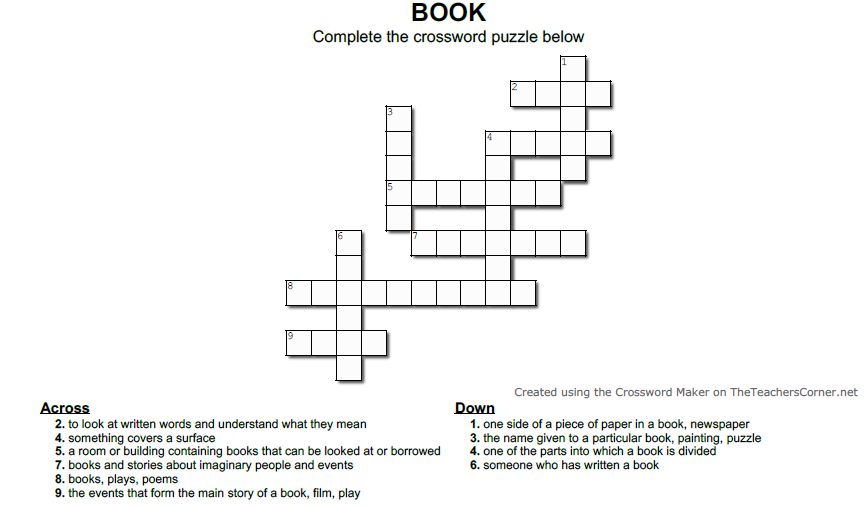 